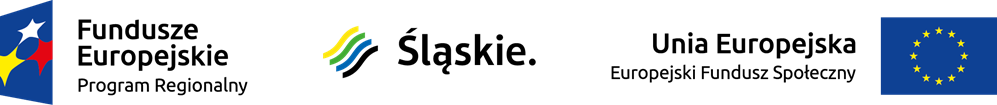 Lista wniosków ocenionych na etapie oceny formalnej ze wskazaniem wyników oceny formalnej w ramach konkursu nr RPSL.11.01.02-IZ.01-24-170/17 Poddziałania 11.1.2 Wzrost upowszechnienia wysokiej jakości edukacji przedszkolnej – RIT Subregionu ZachodniegoLp.Numer w LSITytuł projektuPełna nazwa wnioskodawcyAdres WnioskodawcyWnioskowana wartość projektuWnioskowanakwota dofinansowaniaPartnerzy(Nazwa i adres - jeśli dotyczy)Wynik oceny formalnej1WND-RPSL.11.01.02-24-071B/17-0015 kroków do przedszkolaRYBNIK - MIASTO NA PRAWACH POWIATUul. Bolesława Chrobrego 2,
 44-200 Rybnik673 833,31 zł572 758,31 złNie dotyczyPozytywny, przekazany do oceny merytorycznej2WND-RPSL.11.01.02-24-071D/17-001Edukacja– rozwój– wsparcieRYBNIK - MIASTO NA PRAWACH POWIATUul. Bolesława Chrobrego 2, 
44-200 Rybnik512 166,66 zł435 341,66 złNie dotyczyPozytywny, przekazany do oceny merytorycznej3WND-RPSL.11.01.02-24-0733/17-001Przedszkole z górnej półki – wzrost dostępu do wysokiej jakości edukacji przedszkolnej na terenie Miasta ŻoryŻORY - MIASTO NA PRAWACH POWIATUAleja Wojska Polskiego 25,
 44-240 Żory337 033,24 zł286 478,25 złNie dotyczyPozytywny, przekazany do oceny merytorycznej4WND-RPSL.11.01.02-24-0737/17-001Przedszkole marzeń- upowszechnianie edukacji przedszkolnej w gminie Pietrowice WielkieGMINA PIETROWICE WIELKIEul. Szkolna 5, 
47-480 Pietrowice Wielkie 287 754,63 zł244 591,43 złNie dotyczyPozytywny, przekazany do oceny merytorycznej5WND-RPSL.11.01.02-24-073D/17-001Wyrównywanie szans edukacyjnych dzieci w Jastrzębiu-ZdrojuJASTRZĘBIE-ZDRÓJ - MIASTO NA PRAWACH POWIATUAleja Józefa Piłsudskiego 60, 44-335 Jastrzębie-Zdrój 864 386,08 zł734 728,17 złNie dotyczyPozytywny, przekazany do oceny merytorycznej